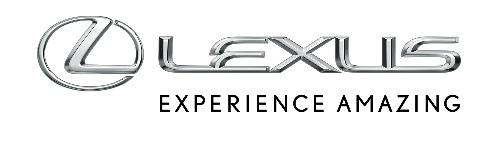 1 LIPCA 2019LEXUS ZAPOWIADA ROZPOCZĘCIE SPRZEDAŻY LUKSUSOWEGO JACHTU LY 650Pierwszy egzemplarz flagowego jachtu Lexus LY 650 zadebiutuje w drugiej połowie tego roku. Dziś Lexus udostępnia zdjęcia z produkcji tej luksusowej łodzi. We wrześniu ubiegłego roku Lexus zaprezentował swój pierwszy seryjny jacht – model LY 650, zaprojektowany w stylistyce Lexus L-finesse. Teraz firma przygotowuje się do zwodowania pierwszego egzemplarza, który przenosi unikalną stylistykę samochodów marki do świata luksusowych łodzi.Zadanie produkcji, sprzedaży i serwisowania seryjnych jachtów Lexus powierzył amerykańskiej firmie Marquis Yachts, która słynie z doświadczenia w budowie jachtów na zamówienie i opracowała koncepcyjny Lexus Sport Yacht. Lexus udostępnia zdjęcia, które pokazują, jak przebiega wymagający niezwykłej precyzji i kunsztu proces produkcji pierwszego egzemplarza LY 650 w zakładzie produkcyjnym Marquis Yachts w miejscowości Pulaski w Wisconsin. Łódź znajdzie się na wodzie w drugiej połowie 2019 roku.Marquis Yachts łączy jakość pracy rzemieślników z nowoczesnymi technologiami i wyrafinowanym podejściem do designu. Doświadczenie szkutników, z których wielu pracuje w tej firmie od 30 lat, można porównać do tradycji japońskich mistrzów rzemiosła Takumi, tworzących doskonałe samochody Lexusa.SPECYFIKACJA (wstępne dane)Długość	19,96 mSzerokość	5,72 mSilniki Volvo	IPS 1200 (Volvo IPS 1350)Pojemność baku	3 785 lPojemność zbiornika wody	852 lPojemnik zbiornika ścieków	643 lSypialnie	3 Toalety	3Miejsca sypialne	6